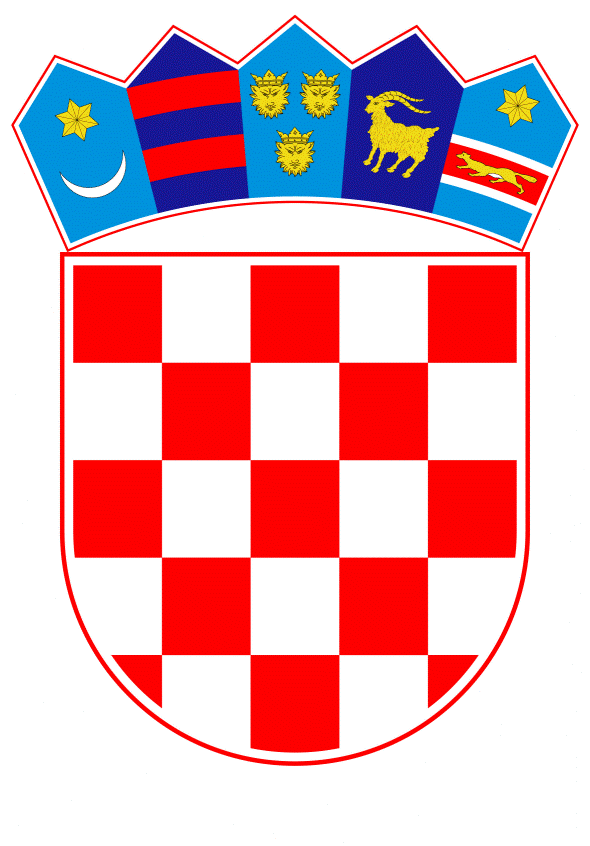 VLADA REPUBLIKE HRVATSKEZagreb, 4. studenoga 2021.____________________________________________________________________________________________________________________________________________________PRIJEDLOGNa temelju članka 8. i članka 31. stavka 2. Zakona o Vladi Republike Hrvatske („Narodne novine“, br. 150/11, 119/14, 93/16, 116/18) Vlada Republike Hrvatske je na sjednici održanoj ________ 2021. donijelaO D L U K Uo stvaranju prethodno potrebnih uvjeta za provođenje postupka likvidacije društva Brodarski institut d.o.o., ZagrebI.S ciljem stvaranja prethodno potrebnih uvjeta za provođenje postupka likvidacije društva Brodarski institut d.o.o., Zagreb (u daljnjem tekstu: Društvo) odobrava se isplata vlasničkog zajma u iznosu do 60.000.000,00 kuna.  II.Društvo će zajam iz točke I. ove Odluke koristiti strogo namjenski za podmirenje obveza prema vjerovnicima Društva te za eventualnu isplatu otpremnina radnicima Društva, sve uvećano za troškove kamata i naknada, a u svrhu stvaranja pretpostavki za provedbu likvidacije Društva i stvaranja uvjeta da Republika Hrvatska stekne vlasništvo nekretnina Društva.Odobrena sredstva zajma iz točke I. ove Odluke neće se koristiti za podmirenje obveza prema  Ministarstvu financija.III.Sredstva za provedbu ove Odluke osigurat će se u Državnom proračunu Republike Hrvatske za 2021. godinu i projekcijama za 2022. i 2023. godinu, u okviru razdjela Ministarstva prostornoga uređenja, graditeljstva i državne imovine.Odobrava se Ministarstvu prostornoga uređenja, graditeljstva i državne imovine isplata sredstava vlasničkog zajma iz točke I. ove Odluke u iznosu do 60.000.000,00 kuna s proračunske aktivnosti A915023 – Vlasnički zajam Društvu.IV.Sporazum o vlasničkom zajmu s Društvom, pod uvjetima iz točke II. ove Odluke, u ime Republike Hrvatske potpisat će ministar prostornoga uređenja, graditeljstva i državne imovine.Zadužuje se Društvo da nakon isplate vlasničkog zajma iz točke I. ove Odluke, po primitku sredstava bez odlaganja podmiri obveze iz točke II. ove Odluke te o podmirenju obveza obavijesti Centar za restrukturiranje i prodaju najkasnije u roku od 3 dana od podmirenja obveza.V.Zadužuje se Centar za restrukturiranje i prodaju, kao zakonski zastupnik Republike Hrvatske, jedinog člana Društva, na Skupštini Društva donijeti odluke o prestanku rada Društva, imenovanju likvidatora te druge odluke potrebne za provedbu likvidacije društva.VI.Zadužuje se Centar za restrukturiranje i prodaju o provedbi svih mjera iz ove Odluke izvijestiti Ministarstvo financija i Ministarstvo prostornoga uređenja, graditeljstva i državne imovine.VII.Ova Odluka stupa na snagu danom donošenja.PREDSJEDNIKmr. sc. Andrej PlenkovićKLASA:URBROJ: U Zagrebu, ______ObrazloženjeCentar za restrukturiranje i prodaju (u daljnjem tekstu: Centar) dostavio je Ministarstvu prostornoga uređenja, graditeljstva i državne imovine Zaključak Upravnog vijeća Centra, KLASA: 024-04/21-03/6, URBROJ: 360-00/01-2021-3, od 14. listopada 2021. godine, kojim se predlaže Ministarstvu prostornoga uređenja, graditeljstva i državne imovine pokretanje postupka donošenja Odluke Vlade Republike Hrvatske o isplati vlasničkog zajma trgovačkom društvu Brodarski institut d.o.o., Zagreb (u daljnjem tekstu: Društvo) u iznosu do 60.000.000,00 kuna, namjenski za podmirenje obveza prema vjerovnicima Društva, izuzev potraživanja Ministarstva financija Republike Hrvatske te za eventualnu isplatu otpremnina radnicima Društva, sve uvećano za troškove kamata i naknada, a u svrhu stvaranja pretpostavki za provedbu likvidacije Društva i stvaranja uvjeta da Republika Hrvatska stekne vlasništvo nekretnina Društva.Utvrđeno da Društvo negativno posluje te je u posljednje četiri kalendarske godine ostvarilo ukupni gubitak u iznosu od preko 36 milijuna kuna. Društvo od 2015. godine kontinuirano ima pad ukupnih prihoda s razine od 31,24 milijuna kuna na 9,95 milijuna kuna u 2020. godini, od čega prihodi od osnovne djelatnosti iznose svega 2,05 milijuna kuna. Društvo nema izrađen plan restrukturiranja niti plan poslovanja slijedom čega se gube milijuni kuna, a likvidnost se održavala prodajom imovine i neracionalnim zaduživanjem, uz izdavanje sredstava osiguranja ispunjenja obveza, i to zasnivanjem založnog prava na nekretninama, iako je u trenutku zaduživanja razvidno da obveze neće moći biti ispunjene u ugovorenom roku. Ukupne obveze Društva na dan 30. rujna 2021. godine iznose 77.032.000,00 kuna (Tablica ukupnih obveza Društva nalazi se kao prilog ovome obrazloženju i njen je sastavni dio), od čega obveze čije je ispunjenje osigurano založnim pravom na nekretninama iznose ukupno 67.404.000,00 kuna, a obveze koje nisu osigurane zasnivanjem založnog prava na nekretninama iznose 9.628.000,00 kuna, dok predvidive obveze za eventualno potrebno zbrinjavanje radnika u slučaju prestanka rada Društva iznose oko 3 milijuna kuna.Procijenjena tržišna vrijednost nekretnina u vlasništvu Društva, koju je po nalogu Društva izradio ovlašteni stalni sudski vještak građevinske struke Krešimir Bačun iz Zagreba u kolovozu 2021. godine iznosi 39.972.079 EUR-a ili 299.500.000,00 kuna.Račun Društva je u blokadi od dana 26. veljače 2021. godine temeljem čega je Financijska agencija dana 28. lipnja 2021. godine podnijela prijedlog nadležnom Trgovačkom sudu u Zagrebu za otvaranje stečajnog postupka nad Društvom. Pokretanjem stečajnoga postupka prestaju sva upravljačka i imovinska prava Republike Hrvatske kao jedinog člana Društva. Osiguranjem sredstava potrebnih za stvaranje pretpostavki za provedbu likvidacije Društva u iznosu do 60.000.000,00 kuna isplatom vlasničkog zajma Društvu otklonili bi se stečajni uvjeti te stvorile pretpostavke za provedbu likvidacije Društva i time omogućila zaštita imovine čija je vrijednost višestruko veća od obveza Društva koje iznose 77.032.000,00 kuna. Na taj način, vođeni načelom dobrog gospodarstvenika i načelom privatnog investitora spriječilo bi se daljnje propadanje Društva i gomilanje gubitaka, osigurala sredstva za podmirenje potraživanja vjerovnika Društva te sačuvala vrijedna imovina, a slijedom navedenog i otvorila perspektiva uspješnog upravljanja nekretninama koje bi se nakon podmirenja svih obveza prema vjerovnicima Društva i svih troškova postupka likvidacije prenijele na Republiku Hrvatsku. Imovinom koju bi na taj način stekla Republika Hrvatska, a koju čine zemljište i objekti s pripadajućom infrastrukturom, raspolagat će se sukladno odredbama Zakona o upravljanju državnom imovinom („Narodne novine“, br. 52/18).Kako se Prijedlogom odluke osiguravaju uvjeti potrebni za likvidaciju Društva, a u svrhu smanjenja daljnjih gubitaka za Republiku Hrvatsku, predložena mjera ne sadrži elemente državnih potpora u smislu Zakon o državnim potporama ("Narodne novine", br. 47/14 i 69/17), članka 107. Ugovora o funkcioniranju Europske unije i točke 107. Obavijesti Komisije o pojmu državne potpore iz članka 107. stavka 1. Ugovora o funkcioniranju Europske unije (SL C 262, 19.07.2016.).Po sklapanju Sporazuma o vlasničkom zajmu i njegovoj isplati, Uprava Društva će, uz prethodno odobrenje Nadzornog odbora, bez odlaganja izvršiti plaćanje navedenih obveza Društva, te o navedenome u roku od 3 dana izvijestiti Centar kao zakonskog zastupnika jedinog člana Društva koji ujedno čini Skupštinu Društva. Skupština će najkasnije u roku od 5 dana od dostave dokaza Centru o podmirenju navedenih vjerovnika donijeti odluku o prestanku rada Društva i imenovanju likvidatora, koji su dužni izraditi početna likvidacijska izvješća kao i plan raspolaganja imovinom Društva za vrijeme trajanja postupka likvidacije. Slijedom navedenog, a imajući u vidu sadašnje stanje obveza Društva i vrijednost njegove imovine te izvjesnu mogućnost pokretanja stečajnog postupka nad Društvom, a obzirom da je Republika Hrvatska jedini član Društva, nameće se zaključak da je potrebno bez odgađanja poduzeti potrebne aktivnosti za zaštitu imovine Društva i nespornih interesa Republike Hrvatske, a u svrhu otklanjanja stečajnih uvjeta i stvaranje pretpostavki za pokretanje likvidacijskog postupka, odlučeno je kao i izreci ove Odluke.PRILOG 1.- Ukupne obveze Društva na dan 30. rujna 2021. godinePredlagatelj:Ministarstvo prostornoga uređenja, graditeljstva i državne imovinePredmet:   Prijedlog odluke o stvaranju prethodno potrebnih uvjeta za provođenje postupka likvidacije društva Brodarski institut d.o.o., Zagreb Redni br. Obveze društvaIznos1.Obveze osigurane založnim pravom na nekretninama67.404.000,00Hrvatska banka za obnovu i razvitak (HBOR)12.227.000,00Ministarstvo financija Republike Hrvatske (jamstvo)11.027.000,00Ministarstvo financija Republike Hrvatske (Svjetska banka)7.849.000,00SE Construction d.o.o., Ogulin27.720.000,00Projekt Sortina d.o.o., Zagreb8.581.000,002.Obveze bez založnog prava na nekretninama9.628.000,00Dobavljači ukupno7.289.000,00Porezna Uprava1.501.000,00Zaposlenici488.000,00Ostale obveze350.000,00SVEUKUPNOSVEUKUPNO77.032.000,00